Veřejná lyžařská škola Dobruška - zapsaný spolek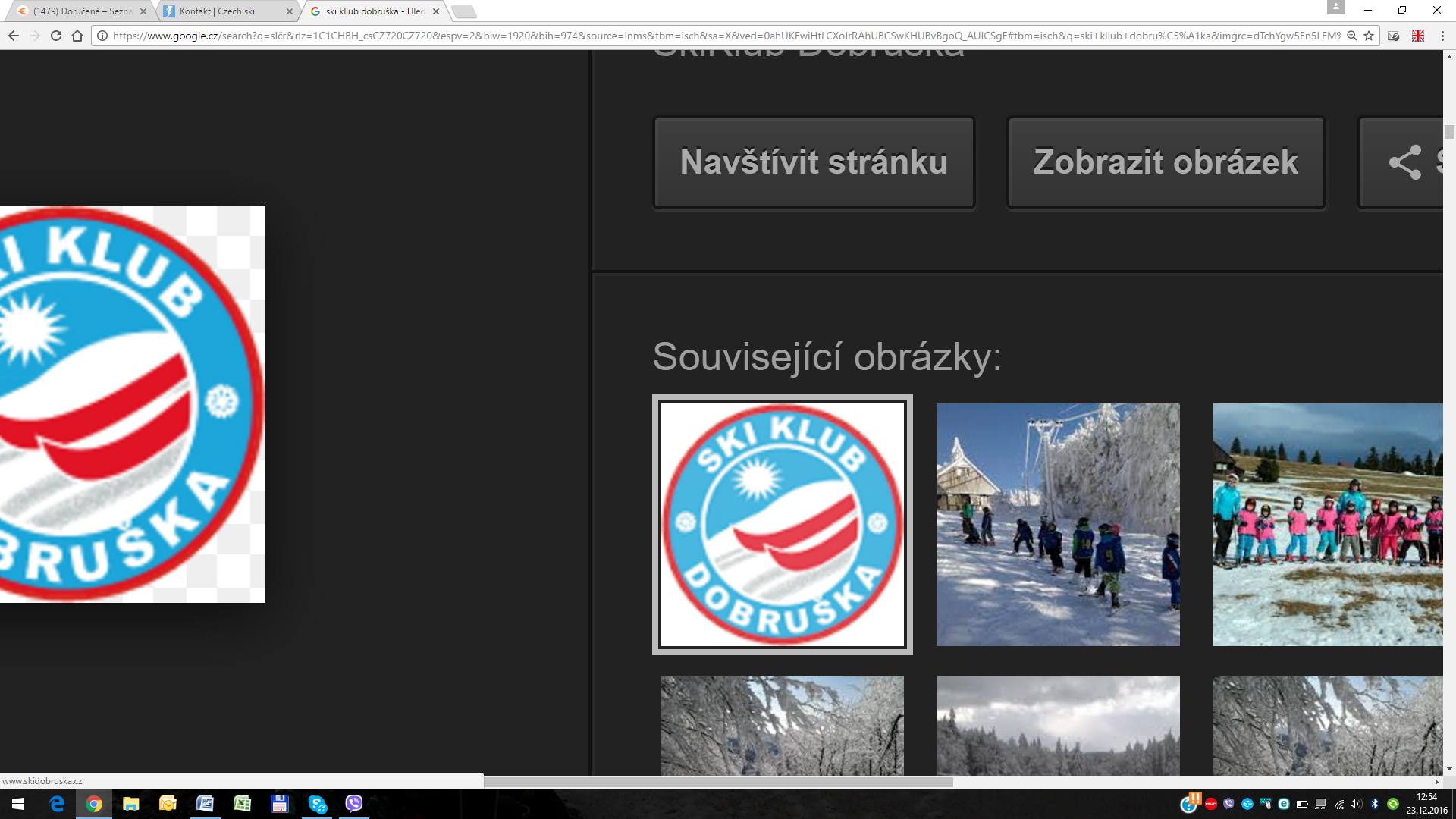 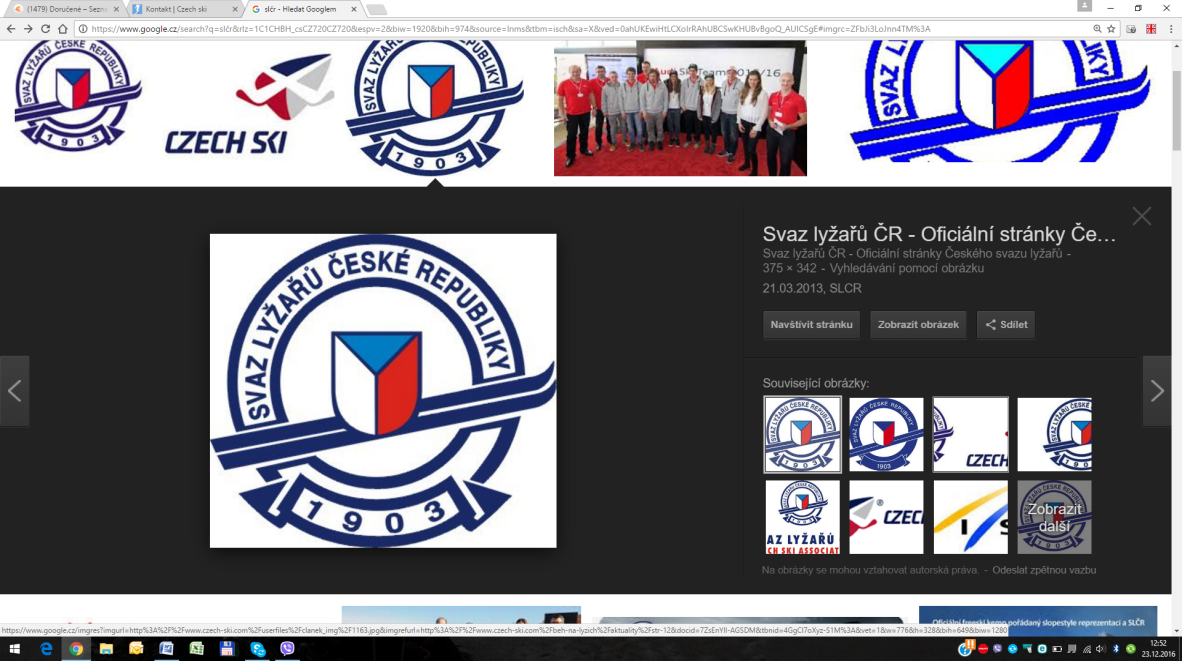 SKI KLUB DOBRUŠKApořádá v souladu s plánem OSÚ ZL Královéhradeckého krajemetodický den„DÍVEJ SE, JAK JEDEŠ…“Datum:		sobota 28. 1. 2017Místo:			louka pod Masarykovou chatou na Šerlichu, Orlické horyČasový rozpis:		10:30 – 12:00 – natáčení družstev na svahu				12:00 – video rozbory v klubové chatě na svahu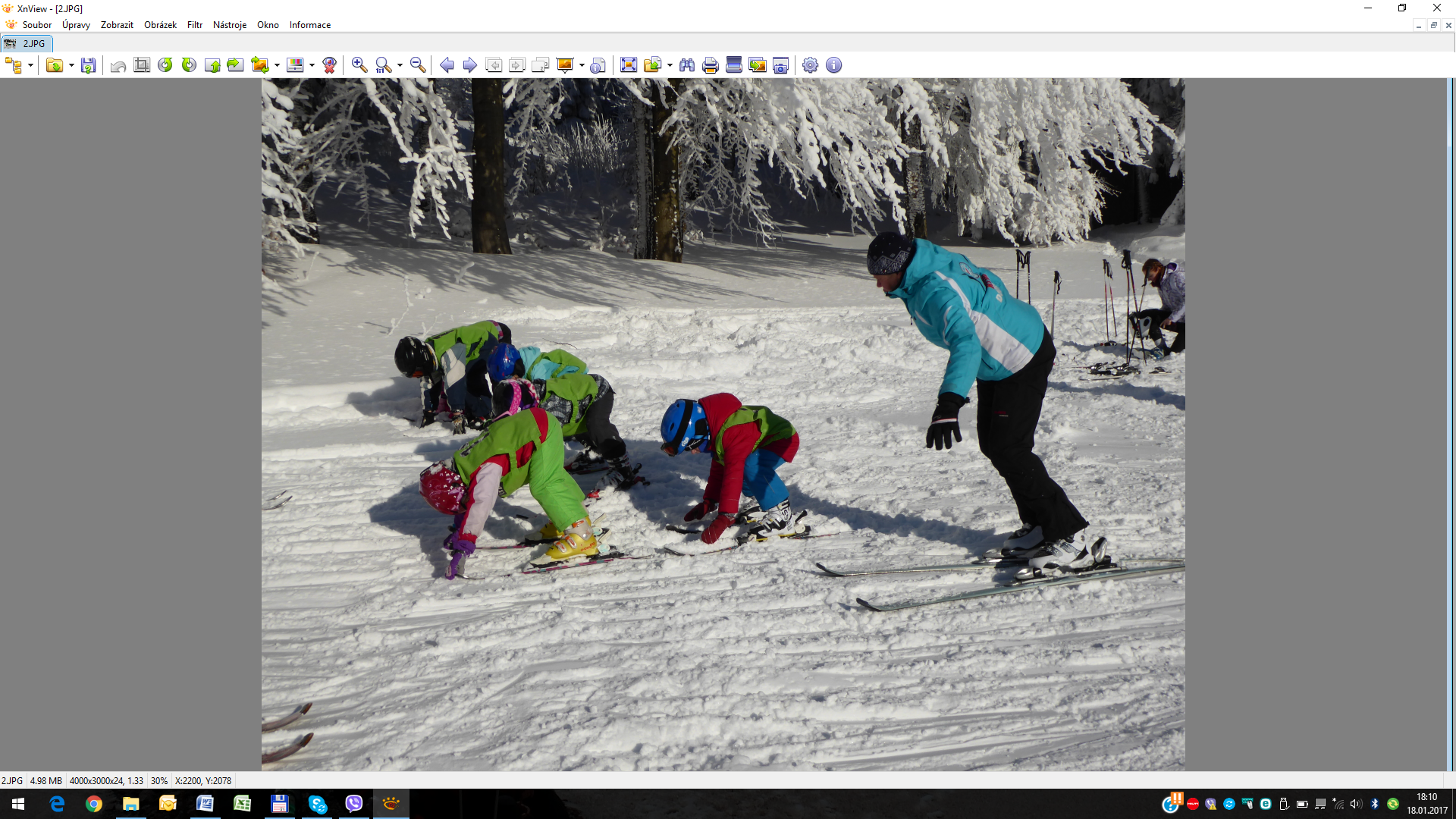 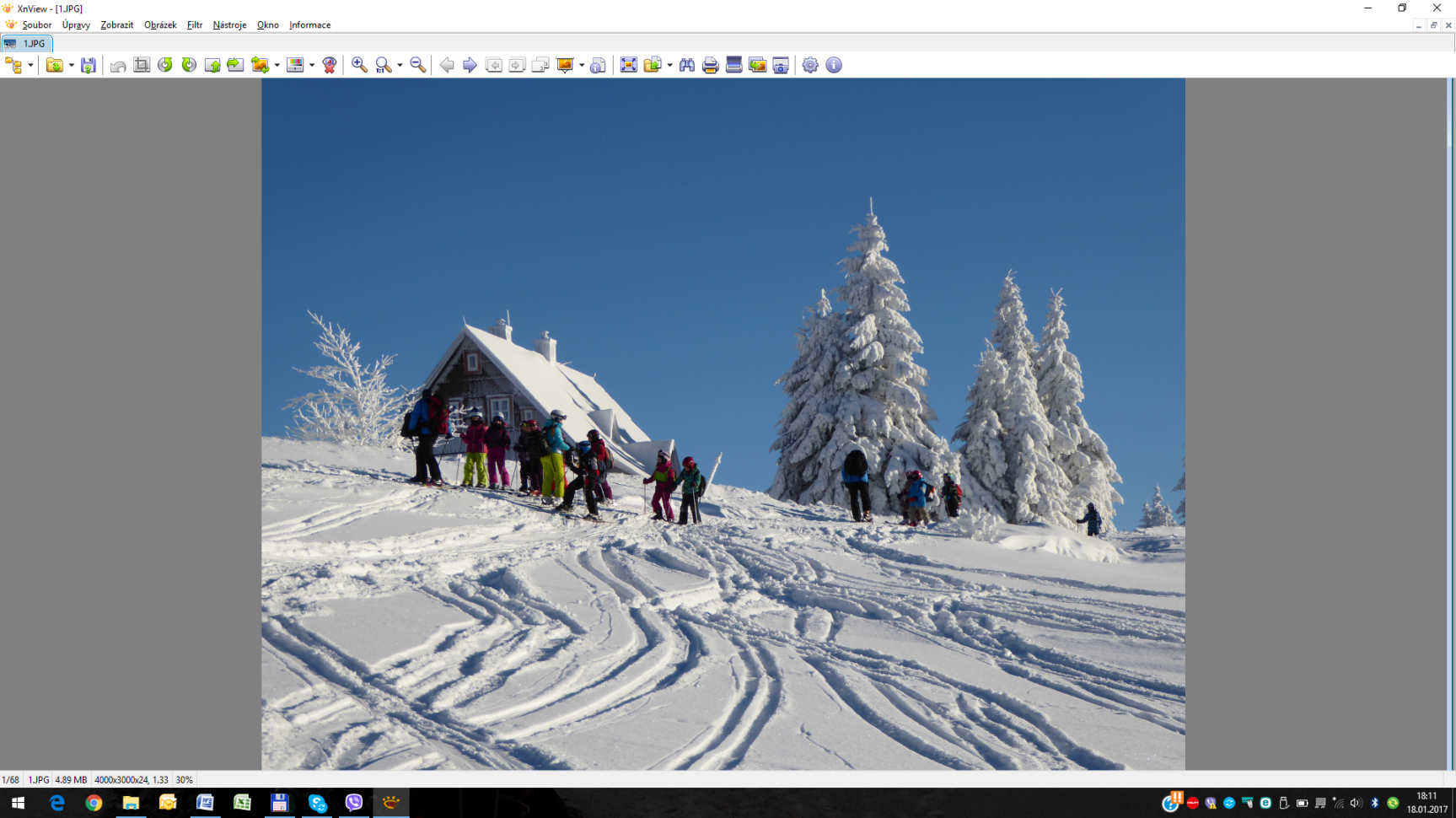 Otakar Krásný, ředitel lyžařské školy – mob: 606 650 341, email: info@skidobruska.cz
Igor Šimon, hlavní metodik lyžařské školy